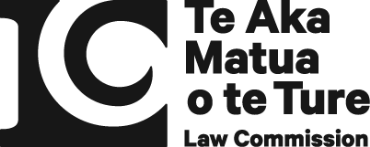 He Arotake i te Ture mō ngā Huarahi Whakatau a ngā Pakeke  Review of Adult Decision-making Capacity LawSECOND ISSUES PAPER SUBMISSION FORMTe Aka Matua o te Ture | Law Commission is reviewing how the law should respond when an adult’s decision-making is affected. We are consulting on our Second Issues Paper. Submissions are due by 5pm on 21 June 2024.This submission form contains information and consultation questions from our Second Issues Paper. You can answer one, some, or all of the questions. The content in this submission form is grouped by topic and chapter. There are links to each chapter at the start of each section in the form.Please tell us about yourselfYou do not have to give any information about yourself. However, the information we ask for below is useful to us when we consider submissions. It will also help us if we would like to contact you to ask questions about your submission. Name (optional): Email (optional):

Alternative contact details if preferred to email, such as phone or post (optional): 
In which category are you making a submission to the Law Commission?  Personal	 On behalf of an organisation     
If you selected ‘personal’ above, please give us some more information by choosing the best fit from the categories below (you can select more than one):  Lived experience			 Lived experience as family or whānau member Legal professional		 Health professional Service provider			 Government organisation Advocacy organisation		 Academic		 Other [please specify below]If you selected ‘on behalf of an organisation’ above, please tell us the name of your organisation (because we will publish the names of organisations that make submissions) and give us some more information by choosing the best fit from the categories below (you can select more than one): 
 Legal professional		 Health professional	 Service provider			 Government organisation	 Advocacy organisation		 Academic			 Other [please specify below]: Please tick if you wish to request that we do not publish your name or any other identifying information in your submission. If you request this, we will not publish your name or any other information that we think might identify you or others on our website or in our publications. However, if you make a submission on behalf of an organisation, we will publish the name of the organisation. Please tick if you would like to receive future updates on this review by email.Please note: by sending us your submission, you confirm that you have read and understood how the Law Commission will use your information (see below).How we will use your informationInformation you give us is subject to the Official Information Act 1982 and the Privacy Act 2020. For more information about the Official Information Act, please see the Ombudsman’s website. For more information about the Privacy Act, please see the Privacy Commissioner’s website.If you send us a submission, we will:Consider the submission in our review.Keep the submission as part of our official records.We may also:Publish the submission on our website.Refer to the submission in our publications.Use the submission to inform our work in other reviews.Your submission may contain personal information. You have the right to access and correct your personal information at any time.You can request that we do not publish your name or any other identifying information in your submission. If you request this, we will not publish your name or any other information that we think might identify you or others on our website or in our publications.If we receive a request under the Official Information Act that includes your submission, we may be required to release it. If you have requested that we not publish your name or other identifying information, we will not release that information under the Official Information Act without consulting with you.If you have questions about the way we manage your submission, you can contact us at huarahi.whakatau@lawcom.govt.nz.PART 1: THE PROTECTION OF PERSONAL AND PROPERTY RIGHTS ACT 1988 (PPPR ACT) AND OVERARCHING ISSUESChapter 4 – Te Tiriti o Waitangi | Treaty of WaitangiRead Chapter 4 here before completing this sectionIn this chapter, we consider te Tiriti o Waitangi | Treaty of Waitangi (the Treaty) and steps that could be taken within the context of this review to give effect to it. We:Introduce the Treaty texts and articles. Summarise important Treaty considerations. Discuss how a new Act to replace the PPPR Act could better give effect to the Treaty.We focus in particular on two ways in which a new Act might make provision for the exercise of tino rangatiratanga. They are:Better enabling Māori to live according to tikanga (see further Chapter 5). Better enabling Māori collective involvement in decision-making that concerns Māori with affected decision-making.Chapter 5 – TikangaRead Chapter 5 here before completing this sectionIn this chapter, we consider how a new Act should engage with tikanga. We discuss: Why a new Act should recognise tikanga and enable Māori to live according to tikanga. Our view that it will be better for a new Act not to specify individual tikanga values and principles.Whether an exception should be made for mana, which is often associated with dignity and was a focus for submitters on our Preliminary Issues Paper.Whether a new Act should include a general provision requiring tikanga to be considered where it is relevant.PART 2: KEY FEATURES OF A NEW ACT Chapter 6 – The purpose of a new ActRead Chapter 6 here before completing this sectionIn this chapter, we:Discuss the need to review the current purpose of the PPPR Act and clarify its focus. Propose that the purpose of a new Act must be closely informed by human rights, including concepts of rights, will and preferences and dignity. Safeguarding people from significant harm is also consistent with their rights and dignity. Chapter 7 – Decision-making capacityRead Chapter 7 here before completing this sectionIn this chapter, we:Provide an overview of decision-making capacity. We explain what we mean by decision-making capacity and summarise how the PPPR Act uses the concept.Explain why we consider that a new Act should continue to use decision-making capacity. Discuss improvements that we think should be made to how decision-making capacity is defined and how it is assessed. The need for reformKey issuesReforming the test for decision-making capacityWho can carry out a decision-making capacity assessmentChapter 8 – Decision-making supportRead Chapter 8 here before completing this sectionIn this chapter, we focus on decision-making support. The term ‘decision-making support’ refers to any support or accommodations a person may need to make a decision or express their views about a decision. It is a very broad term that can cover both informal and formal support arrangements of varying types and intensity. For people with affected decision-making, support can be a particularly important part of making decisions. How might a new Act incorporate decision-making support?A formal supporter arrangementA co-decision-making arrangementChapters 9–12: Court-ordered arrangementsChapters 9–12 focus on court-ordered arrangements. These are decision-making arrangements that are ordered by the court under which another person or the court makes a decision or decisions for the person with affected decision-making. Broadly speaking, there are two types of court-ordered arrangements: court-ordered decisions and court-appointed representatives. Court-ordered decisions are where the court makes a decision through an order for a person with affected decision-making — for example, that the person live in a rest home or receive medical treatment. Court-ordered representatives are people appointed by the court to make decisions for a person with affected decision-making. Chapter 9 – Court-ordered arrangements Read Chapter 9 here before completing this sectionIn this chapter, we:Provide an overview of court-ordered arrangements under the PPPR Act.Summarise the different views on whether court-ordered arrangements should be included in a new Act. Explain why we think properly designed court-ordered arrangements are consistent with Aotearoa New Zealand’s human rights obligations. Seek feedback on our view that court-ordered arrangements should be included in a new Act.  Chapter 10 – Court-appointed representatives: key features Read Chapter 10 here before completing this sectionChapters 10 and 11 focus on court-appointed representatives. These are decision-making arrangements where the court appoints a person (a ‘court-ordered representative' or ‘representative’) to make a decision or decisions for another person.  Key issues we discuss in Chapter 10 are:The nature of the representative’s decision-making role.When a representative should make decisions. The test for appointing a representative.The scope of a court-appointed representative arrangement. How to ensure that court-appointed representative arrangements are in place no longer than they need to be and are subject to regular review. Reforming the decision-making roleThe decision-making frameworkDecision-making processWhen should the representative make decisions?  The test for appointing a representativeScope of the arrangement Ensuring the scope of the arrangement is workable and justifiedShould any types of decision require express court approval or be excluded? Ensuring that arrangements are in place no longer than necessary and subject to reviewReviews of arrangements Rights of appealChapter 11 – Court-appointed representatives: other aspectsRead Chapter 11 here before completing this sectionIn this chapter, we consider some other matters relating to court-appointed representatives. We discuss:When a person might have more than one representative and how multiple representatives should act together.The test for determining the suitability of a representative.Other requirements about who can act as a representative such as whether anyone should be prohibited from acting as a representative, the minimum age requirement to be a representative, and when corporations can act as a representative. The powers a representative may need to exercise their decision-making role.The duties a representative should owe to the represented person.The record-keeping and reporting requirements of a representative.Issues relating to the availability of a representative such as what should happen if a person needs a representative and there is no one available, and what should happen if the representative can no longer act during the arrangement.  Reimbursement and remuneration of a representative. More than one court-appointed representativeThe test for assessing suitabilityOther requirements about who can act as a representativeProhibitions on who can act as a representativeAge of the representativePowers of a representativeDuties of the representativeReforming the duties of the representativeRecord keeping and reporting requirementsReforming reporting requirementsWhat should happen if the representative acts improperly? What happens if a representative is not available or can no longer act?Who acts as a representative when one is not available?What happens if a representative stops acting during the course of the appointment?Reimbursement and remunerationChapter 12 – Court-ordered decisionsRead Chapter 12 here before completing this sectionUnder the PPPR Act, the court can make orders that are tailored to particular, often one-off, decisions. The PPPR Act calls these personal orders but we use the term court-ordered decisions. In this chapter, we consider some options for reform of court-ordered decisions. We discuss: The interaction between court-appointed representatives and court-ordered decisions.Whether court-ordered decisions should include financial decisions.The interaction between court-appointed representatives and court-ordered decisionsWhat types of decisions should the court be able to make?Chapters 13–14: Enduring powers of attorneyChapters 13 and 14 discuss enduring powers of attorney (EPOAs). An EPOA is an arrangement under which one person (the donor) gives another person (the attorney) the power to make decisions for them, usually at some point in the future when the donor no longer has decision-making capacity. EPOAs are provided for under the PPPR Act. In our view, they should be retained in a new Act.Chapter 13 – Enduring powers of attorneyRead Chapter 13 here before completing this sectionIn Chapter 13, we discuss:Making an EPOA. How to tailor the scope of an EPOA.When an attorney can make decisions for the donor under an EPOA.The decision-making role of the attorney.Safeguards once an EPOA is in place.Making an EPOAReform to process for creating an EPOATailoring the scope of an EPOAWhen may attorneys make decisions under an EPOA?Reforming when an attorney can make decisions under an EPOAMaking decisions as an attorneySafeguards once an EPOA is in placeAppointment of a monitor or similar personRecord-keeping and reportingIs there anything else you want to tell us?Chapter 14 – An EPOA register and notification requirementsRead Chapter 14 here before completing this sectionUnder the PPPR Act, there is no process for registering EPOAs or notifying anyone that an EPOA has been created or that the attorney has begun making decisions for the donor. In Chapter 14, we consider:The issues that the introduction of a register or notification requirements might resolve. Whether a new Act should introduce a registration system or notification requirements.An EPOA registerNotification requirementsChapter 15 – Documenting wishes about the futureRead Chapter 15 here before completing this sectionIn this chapter, we discuss how advance directives and other statements of a person’s wishes about the future interact with decision-making by court-appointed representatives and attorneys acting under an EPOA. We consider:The law on advance directives, some of the issues we have heard and why we will not be generally considering reform of advance directives in this PPPR Act-focused review. We are only focusing on decision-making arrangements.Whether new legislation could clarify how advance directives are considered in decision-making arrangements.Whether, in addition to advance directives, a new Act could provide for people to say what is important to them in the form of a non-binding statement of wishes. Advance directives and decision-making arrangements How representatives and attorneys should consider advance directivesShould representatives and attorneys have different statutory requirements?Giving effect to an advance directiveProviding for a statement of wishes in a new ActWhether statutory recognition is neededMaking a statement of wishesGiving effect to a statement of wishesPART 3: SYSTEMIC IMPROVEMENTSChapter 16 – Practical improvements and oversightRead Chapter 16 here before completing this sectionIn this chapter, we explore practical ways to ensure the decision-making arrangements in a new Act work effectively. We discuss:What information, guidance and training might be needed.Ways to increase the availability of people to act as attorneys and representatives.Ways to improve oversight of decision-making arrangements, including through complaints and investigation processes and the option of establishing an oversight body.Ways to include tikanga-focused and Treaty-consistent oversight.Information, guidance and trainingInformation about decision-making arrangements Information and guidance about how to act as a representative or an attorneyGuidance and training for professionals assessing decision-making capacityIntroducing a code of practiceAvailability of people to act as representatives and attorneysOptions for increasing the availability of people who can act Complaints and investigationsIntroducing a complaints function under the new ActEstablishing an oversight bodyIs a new body needed?Tikanga-focused and Treaty-consistent oversightChapter 17 – Improving court processesRead Chapter 17 here before completing this sectionCourt proceedings will be a necessary part of any new Act. In this chapter, we discuss how to improve court proceedings so that they are accessible to the people who use them. We consider:Ways to increase the participation of the person with affected decision-making in court processes.Ways to support people who are making an application to court.Ways to make court processes more socially and culturally responsive.Whether a new specialist court or tribunal should be established to deal with applications under a new Act.Whether a new Act should expressly provide for other dispute resolution options, such as mediation.Participation in court processes by the person with affected decision-makingRepresentation in court processesEnsuring the person with affected decision-making is generally present at the hearingEnsuring the person’s views are sought and communicated to the courtEnsuring the person has appropriate support to participate in the court processSupport for people making an application to the courtSocially and culturally responsive court processesOptions for ensuring court processes are socially and culturally responsiveEstablishing a specialist court or tribunal Changing Family Court processes to achieve benefits of a specialist forumOther dispute resolution optionsDesign of other dispute resolution optionsQ1Do you agree with our description of the ways in which the Treaty is relevant to this review? Why or why not? Yes, I agree   	 I agree in part	 No, I don’t agree	  No viewQ2Do you agree that a new Act should include a general provision relating to tikanga requiring (for example) people with relevant roles under the Act to take into account tikanga to the extent that it is relevant in the circumstances? Why or why not?  Yes		                                  No	                             No viewQ3Do you agree that the purposes of a new Act should include both upholding people’s human rights and safeguarding them from significant harm? Why or why not? Yes, I agree   	 I agree in part	 No, I don’t agree	  No viewQ4Are there any other issues with decision-making capacity assessments that we should consider?  Yes		                                  No	                             No viewQ5Do you agree that the presumption of decision-making capacity should be maintained? Why or why not? Yes, I agree   	 I agree in part	 No, I don’t agree	  No viewQ6Do you agree that a new Act should provide a single test for decision-making capacity?  Yes		                                  No	                             No viewDo you agree with the four factors we have identified? Yes, I agree   	 I agree in part	 No, I don’t agree	  No viewQ7What considerations should be insufficient, by themselves, to lead to a finding that a person does not have decision-making capacity? Should a new Act specify these factors?Q8How can the circumstances of a capacity assessment be improved?Q9Who should be able to carry out a decision-making capacity assessment?Q10Do you think a new Act should include a formal supporter arrangement? Why or why not?  Yes		                                  No	                             No viewQ11What do you think should be the key features of a formal supporter arrangement?Q12Do you agree that a new Act should not provide for co-decision-making arrangements? Why or why not? Yes		                                  No	                             No viewQ13Do you agree that court-ordered arrangements should be included in a new Act? Why or why not?  Yes, I agree   	 I agree in part	 No, I don’t agree	  No viewQ14In what circumstances might a court-ordered arrangement be needed? Q15Do you agree that a person’s will and preferences should be considered together as part of an in-the-round assessment? Yes, I agree   	 I agree in part	 No, I don’t agree	  No viewQ16How do you think a person’s rights should be taken into account?Q17When might it not be appropriate or sufficient for a representative to make a decision based only on a person’s will and preferences? Q18How should a representative make decisions when it is not appropriate or sufficient to make a decision based only on a person’s will and preferences? What factors should the representative consider? Q19How should the representative role provide for decision-making support?  Q20Who should the representative consult with and how? Q21Are there any other steps a representative should be required to take when making a decision? Yes		                                  No	                             No viewQ22Do you agree that the representative should not be able to make a decision unless they consider the represented person does not have decision-making capacity?  Yes, I agree   	 I agree in part	 No, I don’t agree	  No viewQ23Do you agree the test for a representative should be the same for both welfare and property decisions? Why or why not? Yes		                                  No	                             No viewQ24Do you agree the court should be satisfied that the person does not have decision-making capacity for the decision or decisions at issue before appointing a representative? Why or why not? Yes, I agree   	 I agree in part	 No, I don’t agree	  No viewQ25Do you agree that the court should be satisfied that the person’s circumstances give rise to a need for a representative to be appointed? If so, what factors are relevant to this assessment? Yes, I agree   	 I agree in part	 No, I don’t agree	  No viewQ26Do you agree the court should be satisfied that less intrusive or restrictive measures are either not available or not suitable before appointing a representative? Why or why not? Yes, I agree   	 I agree in part	 No, I don’t agree	  No viewQ27Do you agree that the scope of a representative’s decision-making role should be expressly connected to the reason for their appointment? Why or why not?  Yes, I agree   	 I agree in part	 No, I don’t agree	  No viewQ28In addition to the current prohibitions, are there any other personal decisions that a representative should be prohibited from making? Should any of the current prohibitions be removed? Q29Are there any personal decisions that should be expressly authorised by the court? If so, what are they?Q30Is any reform required to the property decisions that must be expressly authorised by the court? If so, what?Q31How frequently should periodic reviews be held? Q32What should the court consider when carrying out a periodic review? Q33Is there anything else you would like to tell us about the duration of arrangements, reviews of arrangements or rights of appeal? Q34Do you think that welfare and property representatives should be separate roles? Why or why not? Yes		                                  No	                             No viewQ35Do you think a court should be able to appoint more than one representative? Yes		                                  No	                             No viewIf so, should this be for different decisions and/or the same decisions? Q36If there are two or more representatives, how should they work together? Do you think a new Act should contain statutory obligations for multiple representatives or allow the court to decide what the obligations are?Q37What should the court consider when determining whether a representative is suitable?Q38Should any factors be determinative? If so, what are they?Q39Should there be any prohibitions on who can act as a representative? If so, who should be prohibited from acting as a representative?Q40Should there be other matters that do not result in prohibitions on acting but must be drawn to the court’s attention (and that mean a representative may not continue acting until the court has considered it)?Q41Do you agree the age limit for representatives should be lowered to 18? Why or why not? Yes		                                  No	                             No viewQ42Should the court ever be able to appoint a person younger than 18 as a representative? Why or why not? Yes		                                  No	                             No viewQ43Are there any issues with the current powers of welfare guardians or property managers that a new Act should address?Q44What duties should a representative have? For example, should the representative be required to:Act honestly, diligently and in good faith. Exercise reasonable skill and care.Manage and appropriately respond to any conflicts of interest.Q45Do you think these duties should be set out in statute? Yes		                                  No	                             No viewQ46When should financial reports be required?Q47Are there any non-financial decisions that should be subject to record-keeping and reporting requirements? If so, what?Q48In decisions where the representative has a conflict of interest, should they be subject to record-keeping and reporting requirements on how the conflict was managed? Yes		                                  No	                             No viewQ49What options should be available if a representative does not act properly or no longer meets suitability requirements?Q50When should it be possible to bring a civil claim against a representative?Q51When courts appoint a representative for care and welfare decisions, should volunteer or independent representatives be appointed only as a last resort? Yes		                                  No	                             No viewQ52What should happen if a representative stops acting?Q53Should representatives acting in relation to welfare matters be entitled to remuneration from the represented person? Yes		                                  No	                             No viewQ54Is there anything else you would like to tell us about court-appointed representatives?Q55Are there any circumstances where you think a court order would be more appropriate than a court-appointed representative?Q56Should the law provide that either (a) a court-ordered decision or (b) a court-appointed representative is generally preferred?  Yes		                                  No	                             No viewIf so, which type do you think should be preferred?Q57Should the court be able to make decisions about both personal and property matters? Why or why not? Yes		                                  No	                             No viewQ58Are there any other issues with court-ordered decisions we should know about? Q59How could EPOA forms be updated to improve their usability?Q60Do you agree EPOAs should continue to be witnessed? If so, who should be able to act as a witness?  Yes		                                  No	                             No viewQ61Other than witnessing requirements, what safeguards should accompany the creation of EPOAs? For example:Should someone be required to explain the nature of the EPOA to the donor? Should someone be required to certify that they believe the donor understands the EPOA? Should someone be required to certify that they believe the donor is not acting under pressure?Should someone be required to certify that they believe the donor has decision-making capacity?Q62Should EPOAs be able to be created remotely by audio-visual link or using other technology? Yes		                                  No	                             No viewQ63How can the process for making EPOAs be more accessible and culturally responsive?Q64Are there any issues with tailoring the scope of an EPOA?Q65Do you agree that loss of decision-making capacity is a sufficient trigger for an EPOA to come into effect so that the attorney may exercise decision-making powers under an EPOA? Should donors be entitled to specify a different trigger?Q66Once an EPOA comes into effect, should an attorney be able to act on any matter or should the attorney’s powers be activated on a case-by-case basis? Why?Q67When should a professional be required to determine whether the person does not have decision-making capacity?Q68Do you agree that the decision-making framework for attorneys should be the same as that for court-appointed representatives? Why or why not? Yes, I agree   	 I agree in part	 No, I don’t agree	  No viewQ69Should the donor be able to specify the attorney’s consultation obligations? Why or why not? Yes		                                  No	                             No viewQ70How could a person’s wishes best be captured when creating an EPOA?Q71Should donors be able to appoint a monitor? Why or why not?  Yes		                                  No	                             No viewIf so, what powers should the monitor have?Q72Should financial attorneys be subject to a reporting requirement for financial records? Why or why not? Yes		                                  No	                             No viewQ73Should attorneys keep records of some types of personal decisions?  Yes		                                  No	                             No viewIf so, which matters should they be required to keep records for and what should be recorded? Q74Is there anything else you would like to tell us about enduring powers of attorney?Q75Do you think there should be a register of EPOAs? Why or why not? Yes		                                  No	                             No viewQ76How do you think a register should operate? In particular:Should registration be mandatory or voluntary? What information should be included in the register? Who should be able to access information on the register?Should other instruments such as advance directives be included in a register? If so, which instruments should be included? Who should be able to access them?Q77Do you think a new Act should include notification requirements for EPOAs? Why or why not? Yes		                                  No	                             No viewQ78What should the features of a notification requirement be? In particular:What events should trigger notice? Should notice be voluntary or mandatory? Who should give notice?Who should receive notice?Q79Is there anything else you would like to tell us about a register or notification?Q80Do you think both court-appointed representatives and attorneys should be able to act on an advance directive? Why or why not? Yes		                                  No	                             No viewQ81Do you agree that statutory requirements for representatives and attorneys should be the same? Why or why not? Yes		                                  No	                             No viewQ82Do you agree that there could be times when a representative or attorney should not follow an advance directive?  Yes		                                  No	                             No viewIf so, when do you think not following a directive would be appropriate?Q83Should a new Act give more guidance on when representatives and attorneys may choose not to follow or must follow an advance directive, such as by setting out examples? Yes		                                  No	                             No viewQ84Should we be considering any other issues about how advance directives are considered under a decision-making arrangement?  Q85Would it be helpful if a new Act provided for people to make a statement of wishes, or referred to these kinds of statements? Why or why not? Yes		                                  No	                             No viewQ86What safeguards (if any) do you think are needed in making a statement of wishes? Why?Q87Should a statement of wishes always be followed? If not, in what situations might it be acceptable or appropriate not to do so? Yes		                                  No	                             No viewQ88Do you think the availability and accessibility of information about decision-making arrangements should be improved? If so, how? Yes		                                  No	                             No viewQ89Do you think the information and guidance available for people acting as representatives or attorneys should be improved? If so, how? Yes		                                  No	                             No viewQ90Do you think the training and guidance for professionals who conduct decision-making capacity assessments should be improved? If so, how? Yes		                                  No	                             No viewQ91Do you think a new Act should have an accompanying code of practice?  Yes		                                  No	                             No viewIf so, how do you think the code of practice should be developed and operate?Q92How do you think the law should increase the availability of people who can act as representatives and attorneys?Q93What do you think about a complaints function? For example:Should there be a way of making complaints about a representative or an attorney? Who should be responsible for the complaints function? How should a complaints function operate? For example, who should be able to make complaints? What actions should people be able to complain about? What powers should the responsible agency have?  Q94Do you think there should be a specific oversight body for adult decision-making arrangements?  Yes		                                  No	                             No viewIf so, what oversight functions would be most useful?Q95Do you have views on the options we have identified for providing tikanga and Treaty-focused guidance and oversight? Are there other options we should consider?Q96How could the representation of people with affected decision-making in court processes be improved?Q97What would make it easier for the person with affected decision-making to be present at the hearing?Q98What might better ensure that the views of the person with affected decision-making are sought and communicated to the court?Q99What might better support a person with affected decision-making to participate in the court process?Q100How could people be better supported to make an application to court?Q101What changes do you think would make court processes more socially and culturally responsive?Q102Do you agree that improvements should be sought through changes to current court processes or do you favour the establishment of a specialist court or tribunal? Why?Q103Do you think a new Act should provide for other dispute resolution options? If so, what are they? Yes		                                  No	                             No viewQ104In what situations do you think other dispute resolution options may not be appropriate?Q105What would make other dispute resolution options work well?